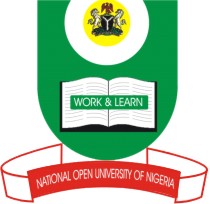 NATIONAL OPEN UNIVERSITY OF NIGERIA14/16 AHMADU BELLO WAY, VICTORIA ISLAND, LAGOSSCHOOL OF SCIENCE AND TECHNOLOGYJUNE/JULY EXAMINATIONCOURSE CODE: CIT322COURSE TITLE: INTRODUCTION TO INTERNET PROGRAMMING (3UNITS)TIME ALLOWED: 21/2HOURSINSTRUCTION: ANSWER ANY FOUR QUESTIONS IN ALLState the meaning of the following search terminologies (10.5 points)Search toolMetasearch engine  Query  Query Syntax Query Semantic Hit Relevancy scoreWrite the HTML code to display the following table (with headers Name and Gender)(7 points)Write the HTML code to display the following table (with headers Col1, Col2, Col3, Col 4)                                                                                                                                               (7.5 points)                                      2b.	Write short note on the origin of Internet (10 points)3a.	Differentiate between the Internet, Extranet and Internet.			(12 points)3b.	Write a simple line HTML tag that will enable a user to navigate from the present site to 	NOUN site.									(5.5 points)4a.	Write a HTML code snippet using CSS to display the Output below:		(8.5 points)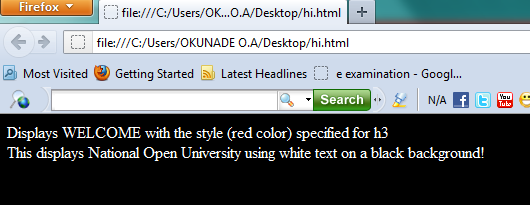 4b.	Differentiate in tabular form, the diffences between the three Components of a Search 	Engine		(9 points)5a.	Differentiate between Colspan and RowspanAttributes		(10 points)5b.	Explain and write a syntax for If...else Statement			(7.5 points)6a.	Write short note on the following three Communication Protocols. 	(7.5 points)	i. User Datagram Protocol   	ii. Hypertext Transfer Protocol (HTTP)  	iii. Email Protocols6b.	Write a HTML code snippet that will display the output shown below:(10 points)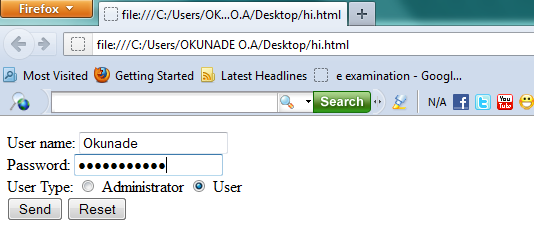 NameGenderJohn MaleMercyFemaleCol1Col2Col3Col4DataDataInformationInformationHeaderHeaderHeaderHeaderFooterFooterFooterFooter